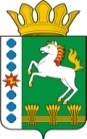 КОНТРОЛЬНО-СЧЕТНЫЙ ОРГАН ШАРЫПОВСКОГО РАЙОНАКрасноярского краяЗаключениена проект постановления администрации Шарыповского района «О внесении изменений в постановление администрации Шарыповского района от 30.10.2013 № 838-п «Об утверждении  муниципальной программы Шарыповского района «Управление муниципальными финансами  Шарыповского района»  20 октября 2014 год 								№ 81Настоящее экспертное заключение подготовлено Контрольно – счетным органом Шарыповского района на основании ст. 157 Бюджетного  кодекса Российской Федерации, ст. 9 Федерального закона от 07.02.2011 № 6-ФЗ «Об общих принципах организации и деятельности контрольно – счетных органов субъектов Российской Федерации и муниципальных образований», ст. 15 Решения Шарыповского районного Совета депутатов от 20.09.2012 № 31/289р «О внесении изменений и дополнений в Решение Шарыповского районного Совета депутатов от 21.06.2012 № 28/272р «О создании Контрольно – счетного органа Шарыповского района» (в ред. от 20.03.2014 № 46/536р).Представленный на экспертизу проект постановления администрации Шарыповского района «О внесении изменений в постановление администрации Шарыповского района от 30.10.2013 № 838-п «Об утверждении  муниципальной программы Шарыповского района «Управление муниципальными финансами  Шарыповского района»  направлен в Контрольно – счетный орган Шарыповского района 20 октября 2014 года. Разработчиком данного проекта Программы является Финансово – экономическое управление администрации  Шарыповского района.Основанием для разработки муниципальной программы является:- статья 179 Бюджетного кодекса Российской Федерации;- постановление администрации Шарыповского района от 30.07.2013 № 540-п «Об утверждении Порядка принятия решений о разработке  муниципальных программ Шарыповского района, их формировании и реализации»;- распоряжение администрации Шарыповского района от 02.08.2013  № 258-р «Об утверждении перечня муниципальных программ Шарыповского района».Исполнитель муниципальной программы Финансово – экономическое управление администрации  Шарыповского района.Соисполнитель муниципальной программы администрация Шарыповского района.Подпрограммы:Создание условий для эффективного и ответственного управления муниципальными финансами, повышения устойчивости бюджетов поселений Шарыповского района.Организация и ведение бухгалтерского, бюджетного и налогового учетов и формирование отчетности централизованной бухгалтерией.Обеспечение реализации муниципальной программы и прочие мероприятия.Целью муниципальной программы является обеспечение долгосрочной сбалансированности и устойчивости бюджетов поселений Шарыповского района, повышение качества и прозрачности управления муниципальными финансами.Задачами муниципальной программы является:Обеспечение равных условий для эффективного выполнения полномочий органами местного самоуправления поселений, обеспечение сбалансированности бюджетов поселений.Повышение качества ведения бухгалтерского и бюджетного учета, своевременное составление требуемой отчетности и предоставление её в порядке и сроки, установленные действующим законодательством.Создание условий для эффективного, ответственного и прозрачного управления финансовыми ресурсами в рамках выполнения установленных функций и полномочий, а также повышения эффективности расходов районного бюджета. Мероприятие проведено 20 октября 2014 года.В ходе подготовки заключения Контрольно – счетным органом Шарыповского района были проанализированы следующие материалы:- проект постановления администрации Шарыповского района «О внесении изменений в постановление администрации Шарыповского района от 30.10.2013 № 838-п «Об утверждении  муниципальной программы Шарыповского района «Управление муниципальными финансами  Шарыповского района»;- проект паспорта муниципальной программы «Управление муниципальными финансами  Шарыповского района».Общий объем бюджетных ассигнований на реализацию муниципальной программы составляет в сумме 249 375,80 тыс.руб., в том числе: 						(тыс.руб.)Муниципальная программа имеет существенные отличия от большинства других муниципальных программ района. Она является «обеспечивающей», то есть ориентирована (через развитие правового регулирования и методического обеспечения) на создание общих для всех участников бюджетного процесса, в том числе главных распорядителей бюджетных средств района, реализующих другие муниципальные программы, условий и механизмов их реализации.На реализацию подпрограммы 1 «Создание условий для эффективного и ответственного управления муниципальными финансами, повышения устойчивости бюджетов поселений Шарыповского района» распределены бюджетные ассигнования на общую сумму 172 047,70 тыс.руб., в том числе:								(тыс.руб.)Реализация мероприятий подпрограммы 1 приведет к следующему изменению значений показателей, характеризующих качество планирования и управления муниципальными финансами:- минимальный размер бюджетной обеспеченности поселений после выравнивания не менее 5,4 тыс.руб. в 2014 году и не менее 5,1 тыс.руб. в 2015-2017 годах;- отсутствие в бюджетах поселений просроченной кредиторской задолженности по выплате заработной платы с начислениями работникам бюджетной сферы и по расчетам за коммунальные услуги;- количество поселений, которым присвоена 2 степень качества управления муниципальными финансами (4 поселения в 2015 году, 7 поселений в 2016-2017 годы);- минимальный уровень исполнения расходов за счет собственных средств поселений (не менее 95% в 2015 году, не менее  95% в 2016-2017 годы). На реализацию подпрограммы 2 «Организация и ведение бухгалтерского, бюджетного и налогового учетов и формирование отчетности централизованной бухгалтерией» распределены бюджетные ассигнования на общую сумму 44 721,40 тыс.руб., в том числе:								(тыс.руб.)Реализация мероприятий подпрограммы 2 позволит за четыре года:- снизить уровень выявленных проверками нарушений в области бухгалтерского, налогового и бюджетного учетов;- снизить уровень нарушений сроков оплаты налогов и платежей во внебюджетные фонды, заработной платы и иных платежей;- обеспечить своевременность предоставления отчетности;- обеспечить формирование бухгалтерской отчетности, как по каждому учреждению, так и по группам бюджетных учреждений;- производить установку обновлений программного обеспечения в минимальные сроки   в связи с необходимостью обновления вручную только серверной части и дальнейшим автоматическим обновлением клиентских рабочих мест.На реализацию подпрограммы 3 «Обеспечение реализации муниципальной программы и прочие мероприятия» предусмотрены бюджетные ассигнования за счет районного бюджета на общую сумму 32 606,70 тыс.руб., в том числе:- 2014 год в сумме 8 151,60 тыс.руб.;- 2015 год в сумме 8 151,70 тыс.руб.;- 2016 год в сумме 8 151,70 тыс.руб.;- 2017 год в сумме 8 151,70 тыс.руб.Реализация мероприятий подпрограммы приведет к следующему изменению значений показателей, характеризующих качество  планирования и управления муниципальными финансами:- доля расходов районного бюджета, формируемых в рамках муниципальных программ Шарыповского района составит в 2015 году не менее 87%, в 2016 году не менее 90%, в 2017 году не менее 95%;- отношение дефицита бюджета к общему годовому объему доходов районного бюджета без учета утвержденного объема безвозмездных поступлений не должен превышать 10% к общему годовому объему доходов районного бюджета без учета утвержденного объема безвозмездных поступлений в соответствии с требованиями Бюджетного кодекса Российской Федерации ежегодно;- обеспечение исполнения расходных обязательств района (без учета безвозмездных поступлений)  не менее чем на 96%;- организация и координация работы по размещению муниципальными учреждениями требуемой информации на официальном сайте (размещение требуемой информации не менее чем у 99% учреждений);- поддержание рейтинга района по качеству организации осуществления бюджетного процесса не ниже 2 уровня;- поддержание значения средней оценки качества финансового менеджмента главных распорядителей бюджетных средств не ниже 3-х баллов и т.д. При проверке правильности планирования и составления муниципальной программы нарушений не установлено.На основании выше изложенного Контрольно – счетный орган предлагает администрации Шарыповского района   принять проект постановления администрации Шарыповского района «О внесении изменений в постановление администрации Шарыповского района от 30.10.2013 № 838-п «Об утверждении  муниципальной программы Шарыповского района «Управление муниципальными финансами  Шарыповского района».Председатель Контрольно – счетного органаШарыповского района								Г.В. СавчукАудитор 	Контрольно – счетного органа							И.В. ШмидтШарыповского районакраевой бюджетрайонный бюджетвнебюджетные источникиитого2014 год9 465,8050 469,201 910,4061 845,402015 год15 027,6046 880,502 043,0063 951,102016 год3 872,1056 451,902 043,0062 367,002017 год3 872,1055 297,202 043,0061 212,30итого32 237,60209 098,808 039,40249 375,80краевой бюджетрайонный бюджетитого2014 год9 465,8033 433,8042 899,602015 год15 027,6029 411,4044 439,002016 год3 872,1039 059,8042 931,902017 год3 872,1037 905,1041 777,20итого32 237,60139 810,10172 047,70районный бюджетвнебюджетные источникиитого2014 год8 883,801 910,4010 794,202015 год9 317,402 043,0011 360,402016 год9 240,402 043,0011 283,402017 год9 240,402 043,0011 283,40итого36 682,008 039,4044 721,40